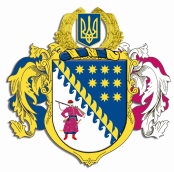 ДНІПРОПЕТРОВСЬКА ОБЛАСНА РАДАVIIІ СКЛИКАННЯПостійна комісія обласної ради з питань діяльності комунальних підприємств та підприємництва49004, м. Дніпро, просп. Олександра Поля, 2ПРОТОКОЛ № 13засідання постійної комісії обласної ради24 квітня  2023 року15.00Всього членів комісії – 5 чол.Присутні – 5 чол.Відсутні – 0 чол.Присутні члени комісії: Тимошенко В.В., Березинський В.П., Мірошніченко М.О., Бабаченко Н.В., Горобець С.Г.У роботі комісії взяли участь:Псарьов Олексій Сергійович – директор департаменту економічного розвитку Дніпропетровської обласної військової адміністрації; Дон Євген Андрійович – директор департаменту цифрової трансформації, інформаційних технологій та електронного урядування  Дніпропетровської обласної військової адміністраціїКостіна Наталія Степанівна − начальник відділу по роботі з  керівниками комунальних підприємств, закладів та установ управління стратегічного планування та комунальної власності.	Головував: Тимошенко В.В.Порядок денний:			 1. 	 Про внесення до порядку денного шістнадцятої сесії Дніпропетровської обласної ради VIII скликання проекту рішення                   „Про зняття з контролю рішення обласної  ради від 22 червня 2018 року                    № 344-13/VІI „Про затвердження Програми розвитку й підтримки сфери надання адміністративних послуг у Дніпропетровській області на 2018 – 2020 роки”.	(Доповідають: Псарьов Олексій Сергійович - директор департаменту економічного розвитку Дніпропетровської обласної військової адміністрації; Дон Євген Андрійович - директор департаменту цифрової трансформації, інформаційних технологій та електронного урядування  Дніпропетровської обласної військової адміністрації)         2. Про внесення до порядку денного шістнадцятої сесії Дніпропетровської обласної ради VIII скликання проекту рішення                   „Про зняття з контролю рішення обласної  ради від 26 лютого 2021 року                № 25-4/VІIІ „Про затвердження Програми розвитку малого та середнього підприємництва в Дніпропетровській області на 2021 – 2022 роки” (зі змінами)”.	(Доповідає: Псарьов  Олексій Сергійович – директор департаменту економічного розвитку облдержадміністрації;)	    3. Звіт про хід виконання Програми розвитку й підтримки сфери надання адміністративних послуг у Дніпропетровській області на 2021 – 2023 роки за 1 квартал 2023 року, затвердженої рішенням обласної ради від 26 лютого  2021 року № 24-4/VIII „Про затвердження Програми розвитку й підтримки сфери надання адміністративних послуг у Дніпропетровській області на 2021 – 2023 роки”.	(Доповідає: Дон Євген Андрійович - директор департаменту цифрової трансформації, інформаційних технологій та електронного урядування  Дніпропетровської обласної військової адміністрації)	   4. Про внесення до порядку денного шістнадцятої сесії Дніпропетровської обласної ради VIII скликання проєкту рішення ,,Питання діяльності окремих обласних комунальних підприємств та закладів, що належать до спільної власності територіальних громад сіл, селищ, міст Дніпропетровської області”. (Доповідає: Тимошенко Владлен Васильович – голова постійної комісії.)		5. Про внесення до порядку денного шістнадцятої сесії Дніпропетровської обласної ради VIII скликання проєкту рішення ,,Про трудові відносини з керівниками обласних комунальних підприємств, закладів та установ, що належать до спільної власності територіальних громад сіл,  селищ, міст Дніпропетровської області”.	 (Доповідає: Тимошенко Владлен Васильович – голова постійної комісії.)	6. Про внесення до порядку денного шістнадцятої сесії Дніпропетровської обласної ради VIII скликання проєкту рішення ,,Про затвердження Положення про конкурсну комісію, умови та порядок проведення конкурсу на зайняття посади керівника надавача соціальних послуг, що належить до спільної власності територіальних громад сіл, селищ, міст Дніпропетровської області”.	 (Доповідає: Тимошенко Владлен Васильович – голова постійної комісії.)		СЛУХАЛИ 1:  Про внесення до порядку денного шістнадцятої сесії Дніпропетровської обласної ради VIII скликання проекту рішення                   „Про зняття з контролю рішення обласної  ради від 22 червня 2018 року                    № 344-13/VІI „Про затвердження Програми розвитку й підтримки сфери надання адміністративних послуг у Дніпропетровській області на 2018 – 2020 роки”.	Інформація: Псарьова О.С., Дона Є.А.	ВИСТУПИЛИ:Тимошенко В.В.ВИРІШИЛИ: 1. Інформацію про внесення до порядку денного шістнадцятої сесії Дніпропетровської обласної ради VIII скликання проєкту рішення „Про зняття з контролю рішення обласної  ради від 22 червня 2018 року № 344-13/VІI „Про затвердження Програми розвитку й підтримки сфери надання адміністративних послуг у Дніпропетровській області на 2018 – 2020 роки” взяти до відома. 2. Погодити проєкт рішення „Про зняття з контролю рішення обласної  ради від 22 червня 2018 року № 344-13/VІI „Про затвердження Програми розвитку й підтримки сфери надання адміністративних послуг у Дніпропетровській області на 2018 – 2020 роки”.3. Рекомендувати сесії обласної ради розглянути проєкт рішення  „Про зняття з контролю рішення обласної  ради від 22 червня 2018 року                    № 344-13/VІI „Про затвердження Програми розвитку й підтримки сфери надання адміністративних послуг у Дніпропетровській області на 2018 – 2020 роки”.	    Доповідачем з цього питання затвердити Псарьова О.С.Результати голосування:за 			– 5проти		 – 0утримались   	– 0 усього 		– 5	СЛУХАЛИ 2: Про внесення до порядку денного шістнадцятої сесії Дніпропетровської обласної ради VIII скликання проекту рішення „Про зняття з контролю рішення обласної  ради від 26 лютого 2021 року № 25-4/VІIІ „Про затвердження Програми розвитку малого та середнього підприємництва в Дніпропетровській області на 2021 – 2022 роки” (зі змінами)”.	Інформація: Псарьова О.С.	ВИСТУПИЛИ: Тимошенко В.В.ВИРІШИЛИ: 1. Інформацію про внесення до порядку денного шістнадцятої сесії Дніпропетровської обласної ради VIII скликання проєкту рішення „Про зняття з контролю рішення обласної  ради від 26 лютого 2021 року № 25-4/VІIІ „Про затвердження Програми розвитку малого та середнього підприємництва в Дніпропетровській області на 2021 – 2022 роки” (зі змінами)” взяти до відома. 2. Погодити проєкт рішення „Про зняття з контролю рішення обласної  ради від 26 лютого 2021 року № 25-4/VІIІ „Про затвердження Програми розвитку малого та середнього підприємництва в Дніпропетровській області на 2021 – 2022 роки” (зі змінами)”.3. Рекомендувати сесії обласної ради розглянути проєкт рішення  „Про зняття з контролю рішення обласної  ради від 26 лютого 2021 року № 25-4/VІIІ „Про затвердження Програми розвитку малого та середнього підприємництва в Дніпропетровській області на 2021 – 2022 роки” (зі змінами)”.	    Доповідачем з цього питання затвердити Псарьова О.С.Результати голосування:за 			– 5проти		 – 0утримались   	– 0 усього 		– 5	СЛУХАЛИ 3: Звіт про хід виконання Програми розвитку й підтримки сфери надання адміністративних послуг у Дніпропетровській області на 2021 – 2023 роки за 1 квартал 2023 року, затвердженої рішенням обласної ради від             26 лютого  2021 року № 24-4/VIII „Про затвердження Програми розвитку й підтримки сфери надання адміністративних послуг у Дніпропетровській області на 2021 – 2023 роки”.	Інформація: Дона Є.А.	ВИСТУПИЛИ: Тимошенко В.В.ВИРІШИЛИ: 1. Інформацію хід Програми розвитку й підтримки сфери надання адміністративних послуг у Дніпропетровській області на 2021 – 2023 роки за              1 квартал 2023 року, затвердженої рішенням обласної ради від   26 лютого  2021 року № 24-4/VIII „Про затвердження Програми розвитку й підтримки сфери надання адміністративних послуг у Дніпропетровській області на 2021 – 2023 роки” взяти до відома.Результати голосування:за 			– 5проти		 – 0утримались   	– 0 усього 		– 5	СЛУХАЛИ 4: Про внесення до порядку денного шістнадцятої сесії Дніпропетровської обласної ради VIII скликання проєкту рішення ,,Питання діяльності окремих обласних комунальних підприємств та закладів, що належать до спільної власності територіальних громад сіл, селищ, міст Дніпропетровської області”.	Інформація: Тимошенка В.В. 	ВИСТУПИЛИ: Тимошенко В.В.ВИРІШИЛИ: 1. Інформацію Тимошенка В.В.  про внесення до порядку денного шістнадцятої сесії Дніпропетровської обласної ради VIII скликання проєкту рішення ,,Питання діяльності окремих обласних комунальних підприємств та закладів, що належать до спільної власності територіальних громад сіл, селищ, міст Дніпропетровської області” взяти до відома. 2. Погодити проєкт рішення ,,Питання діяльності окремих обласних комунальних підприємств та закладів, що належать до спільної власності територіальних громад сіл, селищ, міст Дніпропетровської області”.3. Рекомендувати сесії обласної ради розглянути проєкт рішення  ,,Питання діяльності окремих обласних комунальних підприємств та закладів, що належать до спільної власності територіальних громад сіл, селищ, міст Дніпропетровської області”.Доповідачем з цього питання затвердити Тимошенка В.В.Результати голосування:за 			 – 5проти		 – 0утримались          – 0усього 	        –  5	СЛУХАЛИ 5: Про внесення до порядку денного шістнадцятої сесії Дніпропетровської обласної ради VIII скликання проєкту рішення ,,Про трудові відносини з керівниками обласних комунальних підприємств, закладів та установ, що належать до спільної власності територіальних громад сіл,  селищ, міст Дніпропетровської області”.	Інформація: Тимошенка В.В.	ВИСТУПИЛИ: Тимошенко В.В.	ВИРІШИЛИ: 1. Інформацію Тимошенка В.В. про внесення до порядку денного шістнадцятої сесії Дніпропетровської обласної ради VIII скликання проєкту рішення ,,Про трудові відносини з керівниками обласних комунальних підприємств, закладів та установ, що належать до спільної власності територіальних громад сіл,  селищ, міст Дніпропетровської області” взяти до відома.2. Погодити проєкт рішення „Про трудові відносини з керівниками обласних комунальних підприємств, закладів та установ, що належать до спільної власності територіальних громад сіл,  селищ, міст Дніпропетровської області.”3. Рекомендувати сесії обласної ради розглянути проєкт рішення  „Про трудові відносини з керівниками обласних комунальних підприємств, закладів та установ, що належать до спільної власності територіальних громад сіл,  селищ, міст Дніпропетровської області.”Доповідачем з цього питання затвердити Тимошенка В.В.Результати голосування:за 			 – 5проти		 – 0 утримались          – 0 усього 	        –  5	СЛУХАЛИ 6: Про внесення до порядку денного шістнадцятої сесії Дніпропетровської обласної ради VIII скликання проєкту рішення ,,Про затвердження Положення про конкурсну комісію, умови та порядок проведення конкурсу на зайняття посади керівника надавача соціальних послуг, що належить до спільної власності територіальних громад сіл, селищ, міст Дніпропетровської області”.	Інформація: Тимошенка В.В.	ВИСТУПИЛИ: Тимошенко В.В.	ВИРІШИЛИ: 1. Інформацію Тимошенка В.В. про внесення до порядку денного шістнадцятої сесії Дніпропетровської обласної ради VIII скликання проєкту ,,Про затвердження Положення про конкурсну комісію, умови та порядок проведення конкурсу на зайняття посади керівника надавача соціальних послуг, що належить до спільної власності територіальних громад сіл, селищ, міст Дніпропетровської області” взяти до відома.2. Погодити проєкт рішення ,,Про затвердження Положення про конкурсну комісію, умови та порядок проведення конкурсу на зайняття посади керівника надавача соціальних послуг, що належить до спільної власності територіальних громад сіл, селищ, міст Дніпропетровської області”.3. Рекомендувати сесії обласної ради розглянути проєкт рішення  ,,Про затвердження Положення про конкурсну комісію, умови та порядок проведення конкурсу на зайняття посади керівника надавача соціальних послуг, що належить до спільної власності територіальних громад сіл, селищ, міст Дніпропетровської області”.Доповідачем з цього питання затвердити Тимошенка В.В.Результати голосування: за 			 – 5проти		 – 0 утримались          – 0 усього 	        –  5Голова комісії                                                               В.В. ТИМОШЕНКОСекретар комісії                                                           В.П. БЕРЕЗИНСЬКИЙ   